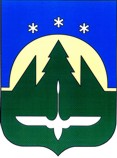 Муниципальное образование  Ханты-Мансийского автономного округа – Югрыгородской округ город Ханты-МансийскДЕПАРТАМЕНТ ОБРАЗОВАНИЯ АДМИНИСТРАЦИИ ГОРОДА ХАНТЫ-МАНСИЙСКАМира ул., д.13, г. Ханты-Мансийск, Ханты-Мансийский автономный округ - Югра,Тюменская область, Россия, 628011, Тел/факс (3467) 32-83-80Пояснительная запискак проекту постановления Администрации города Ханты-Мансийска«О внесении изменений в постановление Администрации города Ханты-Мансийска от 21.01.2021 №27-1 «Об утверждении программы персонифицированного финансирования дополнительного образования детей в городе Ханты-Мансийске на 2021 - 2024 годы» (документ является МНПА)Проект постановления Администрации города Ханты-Мансийска «О внесении изменений в постановление Администрации города Ханты-Мансийска от 21.01.2021 №27-1 «Об утверждении программы персонифицированного финансирования дополнительного образования детей в городе Ханты-Мансийске на 2021 - 2024 годы» (далее - проект постановления) разработан Департаментом образования Администрации города Ханты-Мансийска в целях приведения в соответствие с положениями Постановления Правительства Ханты-Мансийского автономного округа – Югры от 30.12.2021 №634-п «О мерах по реализации государственной программы Ханты-Мансийского автономного округа – Югры «Развитие образования», а также в целях приведения в соответствие муниципальных правовых актов, регулирующих деятельность поставщиков образовательных услуг по реализации дополнительных общеобразовательных (общеразвивающих) программ в рамках системы персонифицированного финансирования дополнительного образования.Проектом постановления предлагается внести изменения в преамбулу в связи с тем, что Постановление Правительства Ханты-Мансийского автономного округа – Югры от 05.10.2018 года №338-п «О государственной программе Ханты-Мансийского автономного округа - Югры «Развитие образования» утратило силу в результате принятия Постановления Правительства Ханты-Мансийского автономного округа – Югры от 30.12.2021 №634-п «О мерах по реализации государственной программы Ханты-Мансийского автономного округа - Югры «Развитие образования».Предоставление сертификатов дополнительного образования осуществляется в соответствии с программой персонифицированного финансирования с соблюдением Правил персонифицированного финансирования дополнительного образования, утвержденного приказом Департамента образования и молодежной политики Ханты-Мансийского автономного округа - Югры от 04.08.2016 №1224.В настоящий момент на муниципальном уровне отсутствует нормативно закрепленный механизм финансового обеспечения образовательных услуг, предоставляемых поставщиками услуг в рамках системы персонифицированного финансирования дополнительного образования. Внося изменения в постановления Администрации города Ханты-Мансийска «О внесении изменений в постановление Администрации города Ханты-Мансийска от 21.01.2021 № 27-1 «Об утверждении параметров персонифицированного финансирования дополнительного образования детей в городе Ханты-Мансийске на 2021-2024 годы» финансовое обеспечение образовательных услуг, предоставляемых разными поставщиками, будет отличаться. Так финансирование образовательных услуг, предоставляемых муниципальными учреждениями дополнительного образования будет осуществляться посредством предоставления субсидии на финансовое обеспечение выполнения муниципального задания. Финансирование образовательных услуг, предоставляемых муниципальными учреждениями общего и дошкольного образования будет осуществляться посредством предоставления субсидии на иные цели. Финансовое обеспечение образовательных услуг, оказываемых частными образовательными организациями (учреждениями), автономными некоммерческими организациями, осуществляющими обучение, индивидуальными предпринимателями, обществами с ограниченной ответственностью, открытыми акционерными обществами, акционерными обществами, осуществляющими обучение, в отношении которых орган местного самоуправления - Департамент образования Администрации города Ханты-Мансийска не осуществляет функции и полномочия учредителя, будет осуществляться посредством предоставления таким поставщикам грантов в форме субсидии.Принятие настоящего проекта постановления не потребует дополнительного финансирования из бюджета города Ханты-Мансийска.И. о. директора                                                                		         О. Г. Тыщенко 